Beschrijving fasttrack release‘Lead’Xpert Suite for Health & Well-Beinginhoudsopgave1	Algemeen	31.1	EXTRA DATACENTER	32	XS Core	42.1	Organizations	42.1.1	Gearchiveerde afdelingen in werkgeverbeheer	42.2	Workflows	42.2.1	Nieuwe Triggeractie: Deze taak laten vervallen	42.3	Records	42.3.1	Standaard contactgegevens	42.3.2	Berichtsjablonen met doel ‘Triggers en gebeurtenissen’	52.4	Email management	52.4.1	E-mails van oude idp sjablonen verwijderd uit oude emailsjabloon beheer	52.5	Dashboards & Reports	52.5.1	Nieuwe rapportage: overzicht WIA dossiers	52.5.2	Nieuwe rapportage: trajecten met eerstvolgende afspraak	62.6	Connect XS	62.6.1	Voorkeurshantering en partnerachternaam voor contactpersonen en leidinggevenden toegevoegd aan MLM API	62.6.2	Aanlevering leidend voor Contactgegevens van leidinggevenden en contactpersonen	62.6.3	Nieuwe importtemplates toegevoegd	72.6.4	Mailtemplate ‘Xpert Suite SSH certificaat wachtwoord’ verbeterd	73	XS Modules	73.1	Contracts	73.1.1	Verbeteringen in de nieuwe Contractmodellen	73.2	Forms	83.2.1	Triggervoorwaarde: vragenlijst antwoord is geboortedatum	8AlgemeenWoensdag 7 februari nemen we weer een release van de Xpert Suite in productie met een aantal bugfixes en functionele wijzigingen. Mocht je nog vragen hebben na het lezen van deze release note, neem dan contact op met de Xpert Desk. Veel leesplezier!Uitgebreide instructies voor de beheerders, die betrekking hebben op onderdelen uit deze release note, zullen we zo snel mogelijk (uiterlijk 2 weken na de daadwerkelijke live-gang) toevoegen op het Xpert Support Center.Volgende geplande release: woensdag 21 februari (deze planning is onder voorbehoud).EXTRA DATACENTERZoals je weet groeien we hard en komen er steeds meer gebruikers en klanten bij die vertrouwen op Xpert Suite. Dit zorgt ervoor dat er én meer gebruik is van ons product én dat een storing nog meer gevolgen heeft. Om dat te verbeteren gaan we begin 2024 aan de slag met het uitbreiden van onze capaciteit en deze te verdelen over meer locaties, zodat de gevolgen van het wegvallen van 1 locatie kleiner zijn.Dat is natuurlijk fijn, maar het heeft ook tot gevolg dat we vanaf 14 februari op een derde fysieke locatie klantgegevens gaan verwerken. Deze derde locatie is:Global Switch AmsterdamHenk Sneevlietweg, 1066 VH Amsterdam Deze locatie zal samen met de twee huidige locaties (EUNetworks in Amsterdam en Dataplace in Alblasserdam) gebruikt worden voor het up-and-running houden van Xpert Suite. De afstand tussen beide locaties in Amsterdam is meer dan 5 km hemelsbreed.Net zoals EUNetworks en Dataplace is Global Switch de locatie waar de verwerking plaatsvindt. Het beheer van deze derde locatie wordt net zoals bij de andere twee locaties bij Proserve belegd. Er verandert dus niets in de subverwerkers die worden ingeschakeld. Er wordt alleen een derde hostinglocatie toegevoegd.We zullen het (gedeeltelijk) verplaatsen van de hostingcapaciteit zo veel mogelijk zonder verstoring laten plaatsvinden. Wanneer dit echter onvermijdelijk blijkt zullen we, bij de bij ons bekende functioneel beheerders, van tevoren aangeven welke downtime er tijdens welk onderhoudswindow te verwachten is.We gaan er vanuit dat we rondom het toevoegen van de extra fysieke locatie je organisatie hiermee voldoende hebben geïnformeerd conform onze afspraken in de verwerkersovereenkomst. We willen je vragen ook goed te beoordelen welke andere personen binnen de organisatie hierover geïnformeerd moeten worden (zoals de beheerder van je verwerkingenregister (cf AVG)).XS CoreOrganizationsGearchiveerde afdelingen in werkgeverbeheerVanaf nu is het mogelijk om gearchiveerde afdelingen te zien in de organisatieboom in werkgeverbeheer. Ook is het mogelijk om afdelingen te archiveren of opnieuw te activeren wanneer deze functionaliteit is geactiveerd. Net als in klassiek beheer, kan een afdeling alleen gearchiveerd worden als er geen actieve dienstverbanden meer onder hangen.WorkflowsNieuwe Triggeractie: Deze taak laten vervallenEr was al een triggeractie die alle taken van een bepaalde soort kon laten vervallen binnen een traject, hier hebben we nu voor gebeurtenissen op een taak toegevoegd om die specifieke taak te laten vervallen. De tekst die ingevuld wordt is de reden die wordt opgegeven als reden tot vervallen. Als hier niets ingevuld wordt, registreert hij als reden dat het op basis van deze trigger gedaan wordt. In een volgende release worden andere gebeurtenissen toegevoegd die hier gebruik van maken.RecordsStandaard contactgegevensWaarom deze wijziging?In beheer is het mogelijk om standaard e-mailadressen vast te leggen, maar nog niet om een telefoonnummer vast te leggen.Wat is er gewijzigd?Op de pagina om standaard mailadressen te beheren is het nu mogelijk om naast e-mailadres ook een telefoonnummer vast te leggen. Daarnaast is de pagina vernieuwd en hernoemd naar ‘Standaard contactgegevens’ in plaats van ‘Standaard mailadressen’.Als je naar Beheer > Applicatieinstellingen > Standaard contactgegevens gaat kom je terecht op de overzichtspagina.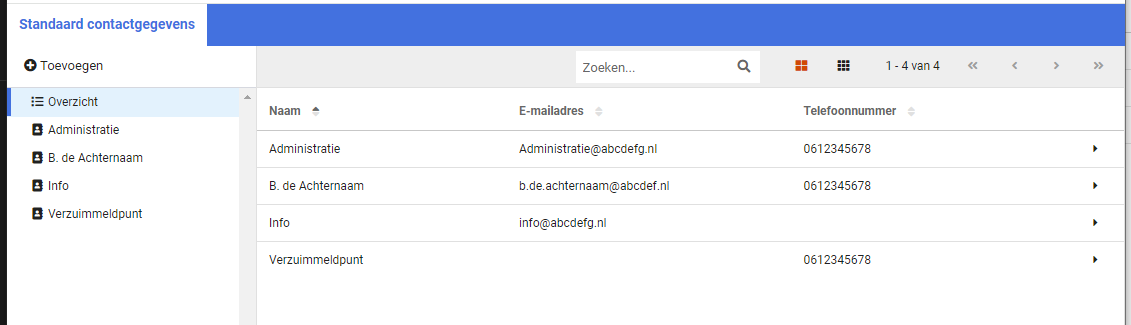 Wanneer je een nieuw contactgegeven toevoegt of een bestaande bewerkt, zie je dat je de mogelijkheid hebt om naast een e-mailadres ook een telefoonnummer in te vullen. Om op te kunnen slaan moet minimaal één van deze gegevens ingevuld zijn.Berichtsjablonen met doel ‘Triggers en gebeurtenissen’Waarom deze wijziging?In een toekomstige release wordt het mogelijk om berichtsjablonen te gebruiken bij triggers en gebeurtenissen. Om dit te kunnen doen heb je berichtsjablonen nodig met het doel ‘Triggers en gebeurtenissen’Wat is er gewijzigd?Als je een nieuw berichtsjabloon toevoegt, moet je kiezen wat het doel is van het sjabloon. Daar is nu het doel ‘Triggers en gebeurtenissen’ bij gekomen. Dit betekent dat je een berichtsjabloon kan opmaken welke je kan gebruiken bij een triggeractie of een gebeurtenisactie. Het daadwerkelijk inrichten als actie is nu nog niet mogelijk, maar volgt in één van de volgende releases.Email managementE-mails van oude idp sjablonen verwijderd uit oude emailsjabloon beheerOmdat de berichten van de gebruikersaccounts nu beheerd worden via berichtsjablonen beheer, zijn deze nu uit het oude e-mailsjabloon beheer verwijderd. Ze waren al niet meer bewerkbaar, nu zijn ze ook niet meer zichtbaar.Dashboards & ReportsNieuwe rapportage: overzicht WIA dossiersHet nieuwe rapport ‘Overzicht WIA dossiers’ toont uitgebreide informatie over de ingestroomde WIA dossiers, zoals beschikkingen, het WIA begeleidingstraject, eventuele deelprocessen en gegevens over het gerelateerde verzuimtraject. Dit rapport kan gebruikt worden om WIA dossiers te monitoren.In verband met de Algemene Verordening Gegevensbescherming zijn privacygevoelige werknemergegevens niet opgenomen. De ingelogde gebruiker kan alleen dossiers zien waar hij/zij voor geautoriseerd is. Informatie over de beschikking en de begeleider wordt alleen getoond indien de ingelogde gebruiker hier rechten voor heeft.Om dit rapport te kunnen gebruiken is configuratie nodig, zodat het aansluit bij de XS inrichting. Het WIA protocol, de formuliervelden, deelprocessen en begeleiders zijn te configureren. Ook kunnen kolomtitels van de tabel aangepast worden naar de gekozen namen van trajectsoorten, labels en deelprocessen. Meer informatie over deze configuratie is te vinden op het Xpert Support Center > Instructies > Rapporten > Beheer. Aan de configuratie zijn kosten verbonden.Indien dit rapport gewenst is dan kan hiervoor een aanvraag worden ingediend bij de Xpert Desk, het wordt dan geplaatst in de statistiekenmap 'Basis WGA rapportages.Nieuwe rapportage: trajecten met eerstvolgende afspraakMet dit rapport kan er worden gemonitord of er opvolging wordt gegeven aan een traject door middel van spreekuren. Standaard worden alle lopende verzuimprotocollen getoond, maar middels een filter is er de mogelijkheid om ook andere protocollen te selecteren. Van deze lopende trajecten worden de medewerkergegevens getoond en trajectinformatie zoals de trajectduur en de startdatum van het traject. Indien van toepassing is de eerstvolgende geplande afspraakdatum te zien, indien deze kolom leeg is dan is er geen afspraak in de toekomst gepland. De ingelogde gebruiker ziet alleen de trajecten waar hij of zij geautoriseerd voor is. De kolom 'Spreekuursoort' wordt alleen getoond als de ingelogde gebruiker daarvoor is geautoriseerd.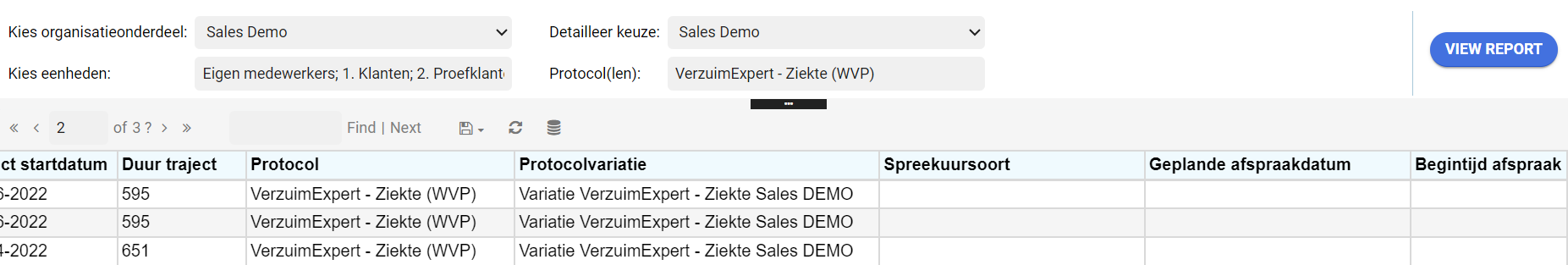 Connect XSVoorkeurshantering en partnerachternaam voor contactpersonen en leidinggevenden toegevoegd aan MLM APIWaarom deze wijziging?Via de MLM API is het mogelijk om leidinggevenden en contactpersonen te importeren bij de afdeling. Om deze personen op de juiste manier aan te kunnen schrijven, kan nu de achternaam van de partner en de voorkeurshantering via de koppeling worden vastgelegd.Wat is er gewijzigd?Binnen de MLM API worden de voorkeurshantering en achternaam partner opgehaald en verwerkt in de Xpert Suite.Aanlevering leidend voor Contactgegevens van leidinggevenden en contactpersonenWaarom deze wijziging?Voor leidinggevenden en contactpersonen kunnen er vanuit de afdelingenimport contactgegevens worden meegestuurd. Als deze leidinggevende ook voorkomt als medewerker in de Xpert Suite, wordt de link gelegd naar het medewerker dossier waardoor hier ook de contactgegevens worden opgehaald.Aangezien wijzigingen van contactgegevens ‘pas’ in de medewerker import geüpdatet worden, zijn deze gegevens niet altijd actueel omdat de afdelingsgegevens door koppelingen eerder verwerkt worden dan de werknemer gegevens.Wat is er gewijzigd?Er wordt bij een afdelingenimport eerst gekeken of er contactgegevens meegestuurd worden in het aangeleverde bestand. Als dat het geval is, worden deze gegevens gebruikt bij het vastleggen of updaten van de contactpersoon of leidinggevende. Indien deze gegevens niet aanwezig zijn, wordt er als terugval gekeken of deze gegevens bij het medewerker dossier bekend zijn zodat deze gegevens gebruikt kunnen worden bij de registratie van de leidinggevende of contactpersoon.Nieuwe importtemplates toegevoegdWaarom deze wijziging?Doordat XS Connect steeds meer gebruikt wordt, komen er ook steeds meer wensen om diverse templates te kunnen gebruiken zodat de koppeling optimaal aansluit bij de mogelijkheden van het aanleverende systeem.Wat is er gewijzigd?Er zijn vier importtemplates toegevoegd:Conversie Volledige Medewerker Import op ExternWerknemerIdConversie Volledige Verzuimhistorie op ExternWerknemerIdNotities - Op ExternWerknemerIdStandaard Verzuimmutaties op ExternWerknemerIdMet deze templates zijn de importmogelijkheden uitgebreid waarbij het ExternWerknemerId als koppelsleutel gebruikt wordt.Mailtemplate ‘Xpert Suite SSH certificaat wachtwoord’ verbeterdWaarom deze wijziging?Er komen regelmatig vragen naar aanleiding van de tekst in deze mail. De tekst is verbeterd waardoor de informatie beter te begrijpen is door de ontvangers van deze mail.Wat is er gewijzigd?De tekst is aangepast naar:Deze mail bevat het wachtwoord waarmee het SSH certificaat binnen de Xpert Suite versleuteld is. Je hebt het certificaat en wachtwoord nodig om in te loggen op de SFTP-server.XS ModulesContractsVerbeteringen in de nieuwe ContractmodellenWaarom deze wijziging?Naar aanleiding van het eerste gebruik van het nieuwe contractmodellenbeheer, zijn er een aantal meldingen binnen gekomen. Een deel van deze meldingen hebben we deze release opgelost.Wat is er gewijzigd?Er zijn een aantal verbeteringen doorgevoerd:Er zat een beperking in het scherm waardoor je bestaande contractmodellen die niet meer selecteerbaar zijn voor nieuw af te sluiten contracten, niet meer inzichtelijk waren bij het werkgeverdossier waarbij dit contractmodel wel in het verleden toegekend is. Deze bevinding is opgelost.Performance van het openen van contractmodelversies is verbeterdFormsTriggervoorwaarde: vragenlijst antwoord is geboortedatumWaarom deze wijziging?Vaak wordt er als checkvraag in een vragenlijst gevraagd wat de geboortedatum is van de werknemer, deze moet dan met de hand gecheckt worden.Wat is er gewijzigd?We hebben een voorwaarde toegevoegd waarin de code van de vraag gebruikt kan worden om te checken of de datum die ingevuld wordt overeenkomt met de opgeslagen geboortedatum van de werknemer. Net zoals de andere vraag voorwaarde, werkt deze voorwaarde alleen wanneer de vragenlijst niet met encryptie wordt opgeslagen.Datum7 februari 2024Classificatie